Межправительственный комитет по интеллектуальной собственности, генетическим ресурсам, традиционным знаниям и фольклоруДвадцать седьмая сессияЖенева, 24 марта – 4 апреля 2014 г.ПРОЕКТ ПОВЕСТКИ ДНЯподготовлен СекретариатомОткрытие сессииПринятие повестки дня
См. настоящий документ и документы WIPO/GRTKF/IC/27/INF/2 Rev.2 и WIPO/GRTKF/IC/27/INF/3 Rev.Принятие отчета о двадцать шестой сессииСм. документ WIPO/GRTKF/IC/26/8 Prov. 2Аккредитация некоторых организаций
См. документ WIPO/GRTKF/IC/27/2Участие коренных и местных общинОбновленная информация о функционировании Добровольного фонда
См. документы WIPO/GRTKF/IC/27/3, WIPO/GRTKF/IC/27/INF/4 и WIPO/GRTKF/IC/27/INF/6Назначение Консультативного совета Добровольного фонда 
См. документ WIPO/GRTKF/IC/27/3Информационная записка для дискуссионной группы местных и коренных общин
См. документ WIPO/GRTKF/IC/27/INF/5Традиционные знанияОхрана традиционных знаний:  проекты статей 
См. документ WIPO/GRTKF/IC/27/4Совместная рекомендация по генетическим ресурсам и связанным с ними традиционным знаниям См. документ WIPO/GRTKF/IC/27/6Совместная рекомендация об использовании баз данных для защитной охраны генетических ресурсов и традиционных знаний, связанных с генетическими ресурсамиСм. документ WIPO/GRTKF/IC/27/7Предложение о мандате на проведение Секретариатом ВОИС исследования в отношении мер по недопущению ошибочной выдачи патентов и обеспечению соответствия действующим системам доступа и совместного пользования выгодами См. документ WIPO/GRTKF/IC/27/8Глоссарий ключевых терминов, относящихся к интеллектуальной собственности, генетическим ресурсам, традиционным знаниям и традиционным выражениям культурыСм. документ WIPO/GRTKF/IC/27/INF/7Ресурсы, доступные на веб-сайте ВОИС по традиционным знаниям, традиционным выражениям культуры и генетическим ресурсамСм. документ WIPO/GRTKF/IC/27/INF/8Отчет о семинаре-практикуме экспертов-представителей коренных народов по вопросам интеллектуальной собственности, генетических ресурсов, традиционных знаний и традиционных выражений культуры См. документ WIPO/GRTKF/IC/27/INF/9Традиционные знания и традиционные выражения культуры:  некоторые предлагаемые сквозные вопросыСм. документ WIPO/GRTKF/IC/27/INF/10Традиционные выражения культурыОхрана традиционных выражений культуры:  проекты статей 
См. документ WIPO/GRTKF/IC/27/5Глоссарий ключевых терминов, относящихся к интеллектуальной собственности, генетическим ресурсам, традиционным знаниям и традиционным выражениям культурыСм. документ WIPO/GRTKF/IC/27/INF/7Ресурсы, доступные на веб-сайте ВОИС по традиционным знаниям, традиционным выражениям культуры и генетическим ресурсамСм. документ WIPO/GRTKF/IC/27/INF/8Отчет о семинаре-практикуме экспертов-представителей коренных народов по вопросам интеллектуальной собственности, генетических ресурсов, традиционных знаний и традиционных выражений культурыСм. документ WIPO/GRTKF/IC/27/INF/9Традиционные знания и традиционные выражения культуры:  некоторые предлагаемые сквозные вопросыСм. документ WIPO/GRTKF/IC/27/INF/10Любые другие вопросыЗакрытие сессии[Конец документа]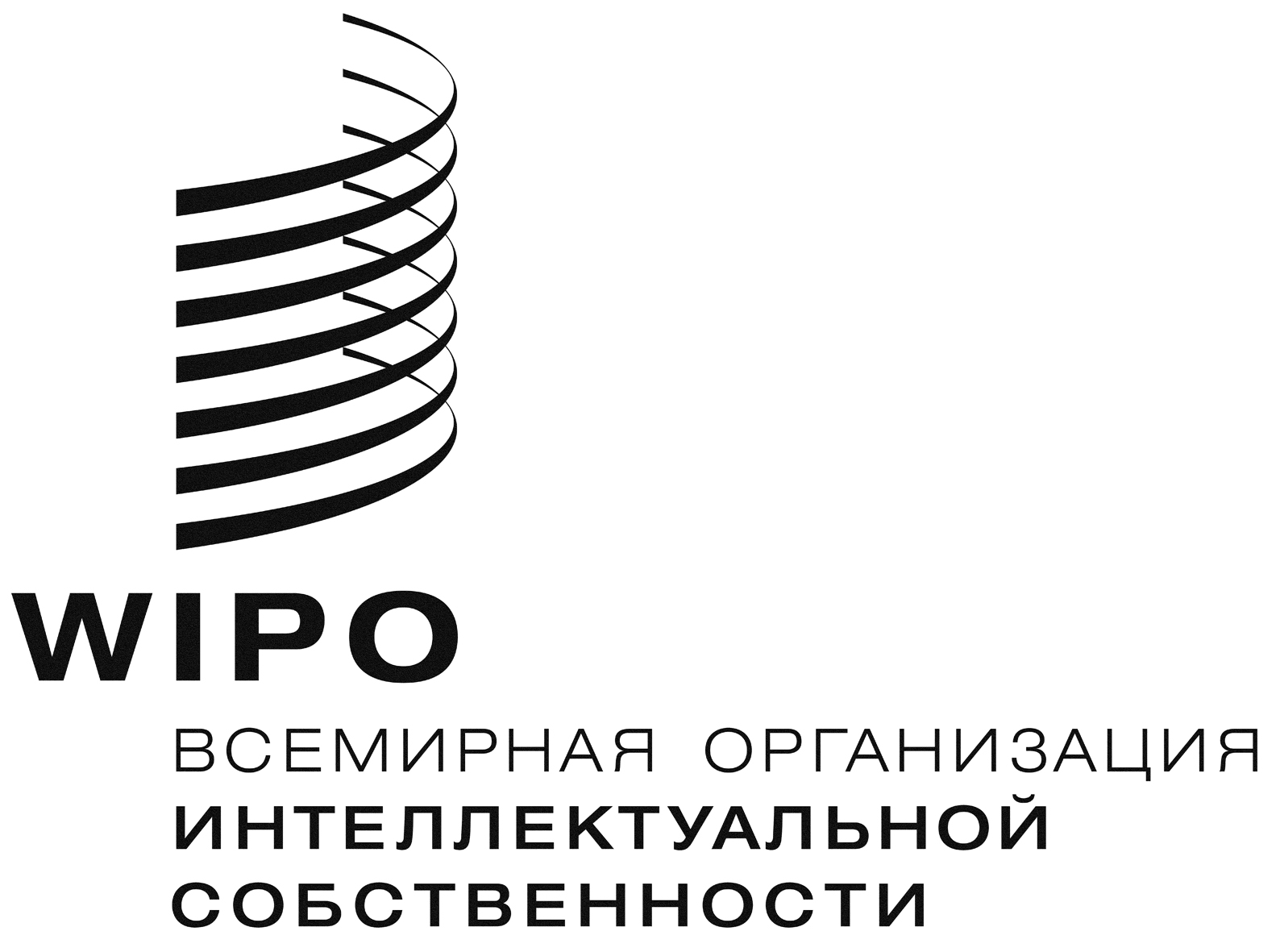 RWIPO/GRTKF/IC/27/1 PROV. 3WIPO/GRTKF/IC/27/1 PROV. 3WIPO/GRTKF/IC/27/1 PROV. 3оригинал:  английскийоригинал:  английскийоригинал:  английскийдата:  21 марта 2014 г.дата:  21 марта 2014 г.дата:  21 марта 2014 г.